"Витаминки в корзинке"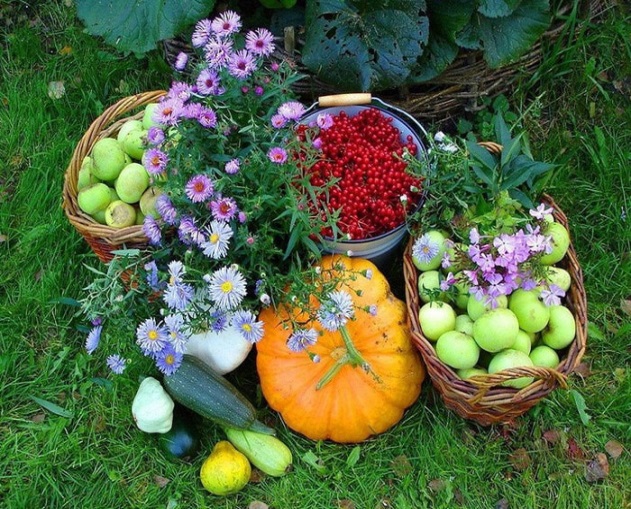 Поднялся наш огород,Всё под солнышком растёт.В огороде много гряд.Тут и репа, и салат,Тут и свёкла, и горох,Наш зелёный огородНас прокормит целый год.Экологический проект «Витаминки в корзинке»( старшая группа)Автор: Зиборова Марина Валерьевна  воспитатель МБДОУ №58 Консультант: Куляшова Анна Валерьевна  воспитатель МБДОУ №58Участники: воспитатели, дети, родители.Вид проекта: творческий, групповой, среднесрочный .Продолжительность:  3 месяца.Актуальность: Дети в недостаточной степени имеют представление об овощах и фруктах, о том, где и как растут, как за ними ухаживать. Не всегда точно и полно могут объяснить значение слов, подобрать к существительным прилагательные и глаголы. Рассказы детей недостаточно полны, последовательны, состоят в основном из простых предложений и бедны эпитетами.Участие детей в проекте «Витаминки в корзинке» позволит максимально обогатить знания и представления детей об овощах, их свойствах, развить связную речь, творческие способности, поисковую деятельность.Цель: создать условия для развития познавательных и творческих способностей детей в процессе разработки проекта. Развитие мышления, воображения, связной речи детей.Задачи: Формировать обобщённые представления об овощах и фруктах Уточнять представления о многообразии овощей и фруктов Формировать умение согласовывать существительные с прилагательными, Развивать стремление к выполнению оригинальных творческих работСпособствовать установлению новых форм взаимодействия между детьми, родителями и педагогамиПредполагаемый результат: Усвоение детьми необходимых знаний по теме «Овощи и фрукты» Обогащение словаря детейРазвитие познавательной активности детейПроду Этапы  проектной деятельности1.Этап подготовительный1.Этап подготовительный1.Этап подготовительный1.Этап подготовительныйДеятельностьДеятельностьЗадачиСроки Изучение уровня знаний по темеИзучение уровня знаний по темеОпределить актуальные знания детей об овощах и фруктах1 неделя июня.Подбор методической литературыПодбор методической литературыМетодическое обеспечение проекта2 неделя июняПодбор художественной литературыПодбор художественной литературыИнформационное обеспечение проекта3 неделя июняИзготовление дидактическихпособий по темеИзготовление дидактическихпособий по темеОбеспечение проекта наглядными материалами4 неделя июня2. Этап содержательный2. Этап содержательный2. Этап содержательный2. Этап содержательныйПознавательная беседаУточнить и расширить знания детей об овощах и фруктахУточнить и расширить знания детей об овощах и фруктах1 и 2 неделя июляД/и « Что изменилось?», « Узнай овощ по описанию», «Угадай на вкус»Развивать мышление, сообразительность, наблюдательностьРазвивать мышление, сообразительность, наблюдательность1 и 2 неделя июляЧтение рассказов Н. Носов «Огурцы», Г. Юдин « Сказка о том, как овощи воевали»Упражнять в использовании сравнений, подборе определений, синонимов в заданном словеУпражнять в использовании сравнений, подборе определений, синонимов в заданном словеЭкологические игры « Чудесный мешочек», « Вершки и корешки»,«Назови-мы отгадаем»Развивать наблюдательность, связную речьРазвивать наблюдательность, связную речьРисование « Овощи на блюде»Словесная игра «Съедобное-несъедобное»Закреплять приёмы рисования овощей, передавая их характерные особенности.Активизировать речь детейЗакреплять приёмы рисования овощей, передавая их характерные особенности.Активизировать речь детей3 неделя июляЛепка « Яблонька»Д/и. « Что вырастили люди» Продолжать развивать навыки работы с пластилином.Систематизировать знания детей по данной  теме Продолжать развивать навыки работы с пластилином.Систематизировать знания детей по данной  теме3 неделя июляОбведение и штриховка трафаретов по теме  «Овощи и фрукты»Развитие мелкой моторики, графических навыков закрепление знаний об овощах и фруктахРазвитие мелкой моторики, графических навыков закрепление знаний об овощах и фруктах3 неделя июляСовместная деятельность детей и родителей по созданию поделок из бумаги «Фрукты и овощи»Развивать систему продуктивного взаимодействия между участниками образовательного процесса. Учить применять полученные знания в самостоятельной деятельности Развивать систему продуктивного взаимодействия между участниками образовательного процесса. Учить применять полученные знания в самостоятельной деятельности 3 неделя июляЗагадки о фруктах. Развитие логического мышления Развитие логического мышления                                         4 неделя июляБеседа « Что нам лето принесло»Д/и «Узнай овощ, и фрукт по его части»«Что где растёт?»Закреплять знания детей об овощах и фруктах. Развивать  внимание, память.Закреплять знания детей об овощах и фруктах. Развивать  внимание, память.                                         4 неделя июляПросмотр иллюстраций, книг, альбомов  об овощах и фруктахФормировать интерес к книге, объяснить, как важны в книге рисунки.Формировать интерес к книге, объяснить, как важны в книге рисунки.                                         4 неделя июляЧтение детям Г.Юдин «Сказка о том, как овощи воевали».Продолжать учить детей понимать смысл прочитанного, отвечать на вопросы.Продолжать учить детей понимать смысл прочитанного, отвечать на вопросы.                                         4 неделя июляРисование с элементами аппликации «Заготовим компоты на зиму». Словесная игра, «Какой сок приготовим?»Продолжать учить вырезать круги и овалы из квадратов и прямоугольников.Образовывать прилагательные от существительныхПродолжать учить вырезать круги и овалы из квадратов и прямоугольников.Образовывать прилагательные от существительных 1 и 2 неделя августаЗаучивание стихотворения «Огород».Д/упражнение «Повар и овощи»Активизировать внимание и память, развивать связную речь.Активизировать внимание и память, развивать связную речь. 1 и 2 неделя августаСоздание альбома для рассматривания « Фрукты и овощи, ягоды»Обобщить представления детей  об овощах и фруктах»Обобщить представления детей  об овощах и фруктах» 1 и 2 неделя августаОтгадывание загадок.Развивать логическое мышлениеРазвивать логическое мышление 1 и 2 неделя августаД/и «Из чего салат?»«Вершки – корешки»Обогащать словарный запас, продолжать учить детей образовывать однокоренные слова.Обогащать словарный запас, продолжать учить детей образовывать однокоренные слова. 1 и 2 неделя августа3. Этап итоговый3. Этап итоговый3. Этап итоговый3. Этап итоговыйОрганизация познавательно – речевой деятельности « Что нам лето принесло?»Организация познавательно – речевой деятельности « Что нам лето принесло?»Обобщить и систематизировать знания детей о времени года –Лето,Об овощах и фруктах( где растут, как за ними ухаживать)3 неделя августаПрезентация альбома «Овощи и фрукты»Презентация альбома «Овощи и фрукты»Представить результаты совместного творчества родителей и детей.4 неделя августа